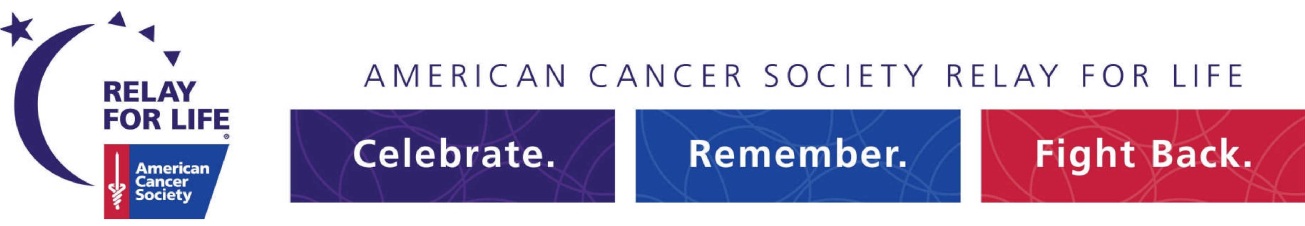 Relay For Life of Bay Ridge, Bensonhurst, & Dyker HeightsJune 20th, 2015 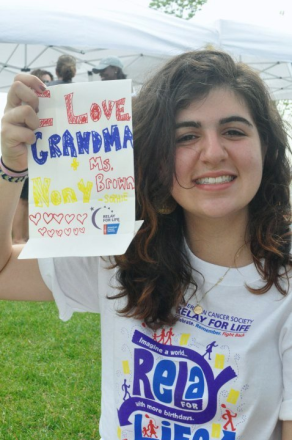 As the sun sets and darkness falls, the night is brightened by the glow of illuminated bags called Luminaria, each bearing the name of someone who has battled cancer. Some bags celebrate cancer survivors, while others help us honor and remember those gone too soon. All represent someone special who has been profoundly affected by cancer, and the family and friends who continue to fight back in their honor.Would you like to celebrate or remember someone during the Relay For Life Luminaria Ceremony?For a donation of $5, your Luminaria bag will be included in the evening’s ceremony.  You have the choice to decorate it yourself or to have it decorated for you.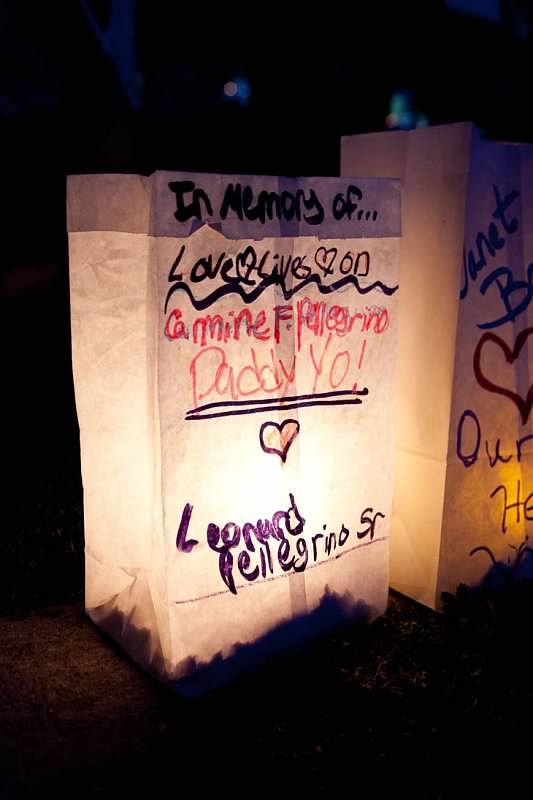 Please join us in walking the track to celebrate and remember all of our loved ones touched by cancer.For more information please staff partner Brandon Westbrook at Brandon.Westbrook@cancer.orgLuminaria Order Form – RFL of Bay Ridge, Bensonhurst, & Dyker HeightsMy gift is in honor of:_______________________________________________________________	  - or -My gift is in memory of:  _________________________________________________________________Total donation for candles ($5 per candle):   ___________________Your Name: ________________________________________  Phone:  ____________________________Address:  _____________________________ ________  City: _____________  St: _____  Zip:  ________Email: _______________________________________________	This donation will be credited to: _____________________________________  (please fill in team name or participant name)